4 декабря – Международный день объятий      Этот праздник молодой, но никто уже не помнит, откуда он взялся.  Говорят, что придумала его предприимчивая молодёжь, только бы безнаказанно обнимать, кого захочется – тем более, что это не только приятно, но и полезно. Во время дружеских объятий люди обмениваются положительной энергией. В этот день принято обнимать не только знакомых, но даже совершенно незнакомых людей. Не стесняйтесь обнимать друг друга. 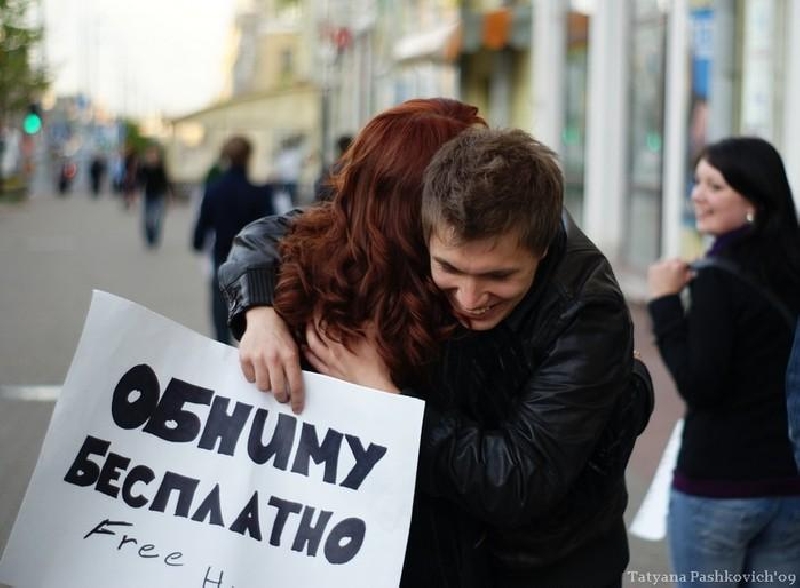 День объятий к нам пришел,
Будем, други, обниматься,
Очень крепко и с душой,
И не будем мы стесняться!Чтоб друг друга ощутить,
Надо нежно прикоснуться,
И в объятиях любимой
Рано утречком проснуться!И родителей своих
Тоже крепко обнимайте,
Они лучшие у вас,
Вы об этом твердо знайте!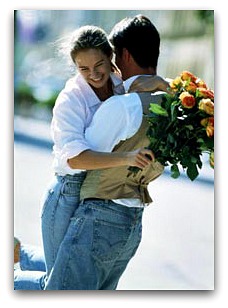 